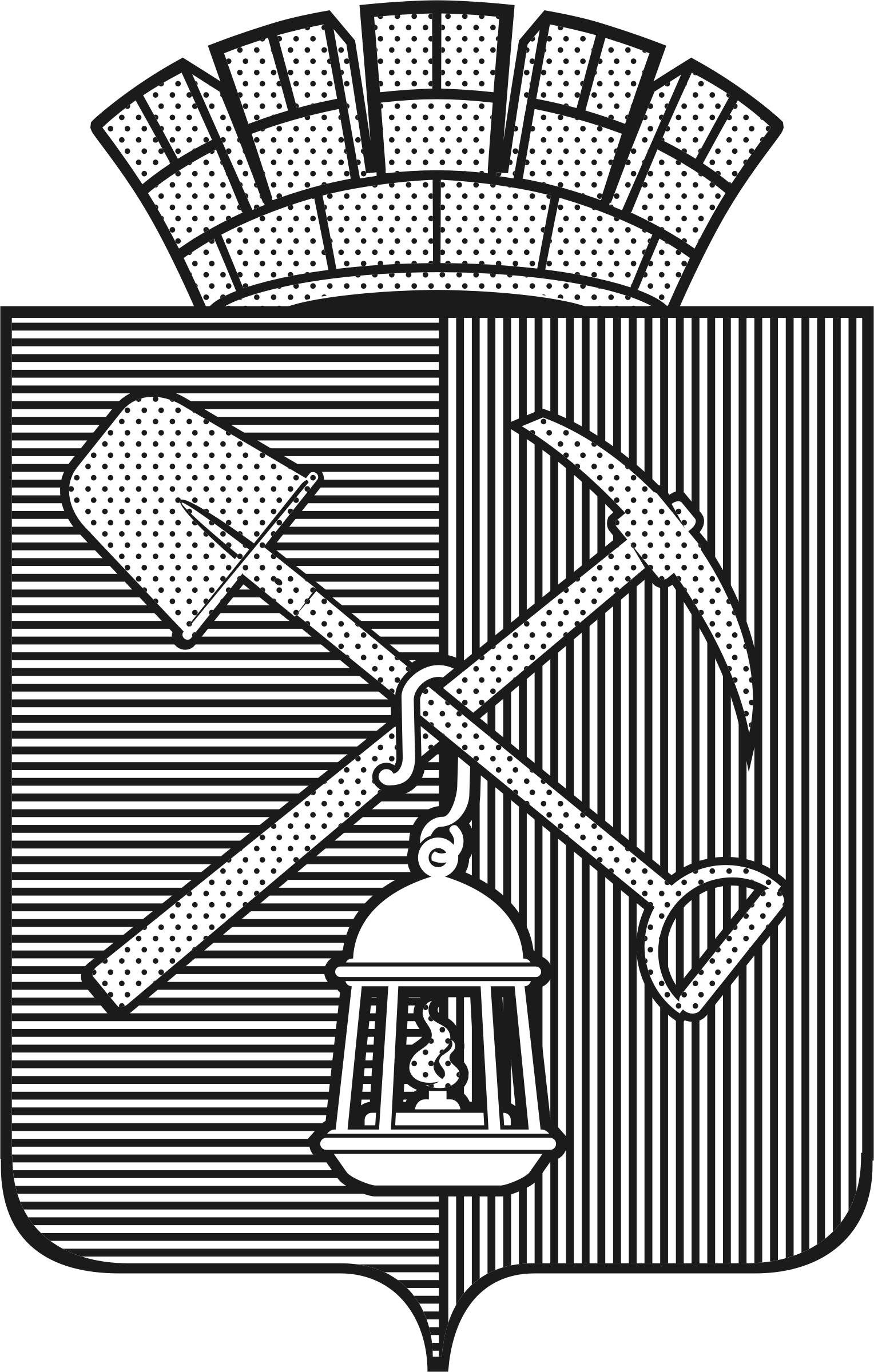 Совет народных депутатовКиселевского городского округаРЕШЕНИЕ№ 100-н  «25» декабря 2013 г.В соответствии с Федеральным законом от 06.10.2003 № 131-ФЗ «Об общих принципах организации местного самоуправления в Российской Федерации», Уставом Киселевского городского округа, Совет народных депутатов Киселевского городского округаРЕШИЛ:1. Внести в решение Совета народных депутатов Киселевского городского округа от 24.10.2013 №  64-н «О создании муниципального дорожного фонда Киселевского городского округа» следующие изменения:1.1. Дополнить Порядок формирования и использования бюджетных ассигнований муниципального дорожного фонда Киселевского городского округа пунктом 2.2.10. следующего содержания:«2.2.10. транспортный налог в размере, определяемом в соответствии с нормативами распределения доходов между бюджетами бюджетной системы Кемеровской области, устанавливаемыми Законом Кемеровской области «Об областном бюджете».».2. Администрации Киселевского городского округа опубликовать настоящее решение в средствах массовой информации.3. Настоящее решение вступает в силу с момента его опубликования в средствах массовой информации.4. Контроль за исполнением настоящего решения возложить на председателя комитета Совета народных депутатов Киселевского городского округа по экономике, развитию промышленности и городского хозяйства Полушкина Е.А.Глава Киселевского городского округа                                                                       С.С. ЛаврентьевПредседатель Совета народных депутатов Киселевского городского округа                                                                В.Б. ИгуменшевО внесении изменений в решение Совета народных депутатов Киселевского городского округа от 24.10.2013 №  64–н «О создании муниципального дорожного фонда Киселевского городского округа»